SKFR snøscooterløypefond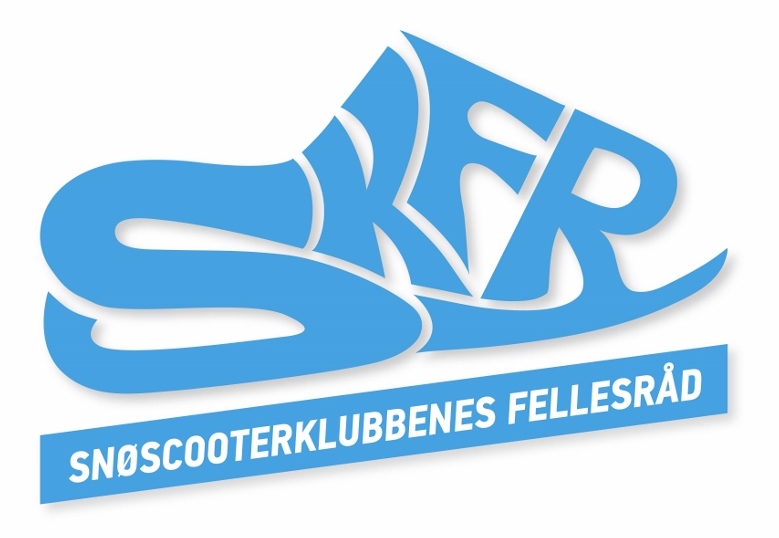 Snøscooterklubbenes Fellesråd (SKFR) ønsker å bistå klubber med faglig og økonomisk hjelp i arbeidet med snøscooterløyper. Vi inviterer derfor snøscooterklubber i Norge til å sende en søknad for å delta i vårt prosjekt. Søknaden må inneholde en kort oppsummering av problemstilling og hva dere ønsker støtte til.Støtten kan være i form av tilskudd, hjelp til faglige utredninger og/eller inngåelse av avtaler og utforming av løypeplanforslag til nyetablering eller utvidelse av løypenett etc.Dette er tiltenkt klubber som på en eller annen måte sliter med å etablere trygge snøscooterløyper i sin kommune. Vi vet at det kan være tungt både økonomisk og taktisk for å få prosessene til å ende opp med åpne løyper.Våre kriterier til klubber som søker:-En aktiv lokal snøscooterklubb med ordnet økonomi (dvs har eget foreningsregnskap som føres og kontrolleres internt etter vanlig foreningsskikk)-Har et fungerende styre og at klubben er medlem i SKFR-Har et overbevisende fokus på betydningen av at et løypenett krever et aktivt arbeid med selvjustis, fokus på at snøscooterbruk ikke skal skade natur- og friluftsliv og samarbeid med politiet og SNO om respekt for regelverket.-Inngår et samarbeid med kommunen og berørte grunneiere, samt andre interesser, slikt som utgjør nødvendige deler av en prosess for etablering eller utvidelse av løypenett. Fondet kan ikke brukes til å være eneste finansiering av løyper og bør fortrinnsvis brukes der andre enn fondets midler står for hoveddelen av finansieringen eller det faktiske arbeid.-Det må være et tildelingskrav at det underveis i en løypeplanleggingsprosess gjøres rede for bruken av alle midler og resultatene av arbeidet (milepæler). Hvis fremdriften stopper opp, må årsaken til dette analyseres og stopp i tildelingen av midler vurderes.Støtten utbetales etter nærmere avtale med SKFR. Ingen må forplikte SKFR uten skriftlig avklaring.Søknadsskjema sendes til post@skfr.no innen 10. april 2019Søknadskjema for Snøscooterklubbenes Fellesråds Løypefond.Navn på klubb:					Kommune:			Fylke:Ca Antall medlemmer:Kontaktperson:Epost:						Tlf:Hvor mange km løyper har kommunen i dag:Hva er deres utfordringer i forhold til å etablere nye eller regodkjenning av gamle løyper:Hva ønsker dere av økonomisk eller faglig hjelp:Annet:Vedlagt ønskes siste godkjente reviderte årsregnskap Sendes til post@skfr.no